Самообследование деятельности МКДОУ «Сказка» на 01.08.2015 г.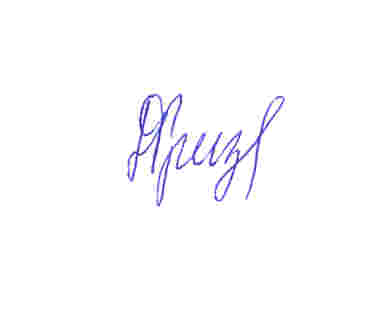       Заведующий МКДОУ «Сказка»                                                Фризицкая Н.В.№ п/пПоказатели(чел., /%)1231Образовательная деятельность1.1Общая численность воспитанников, осваивающих образовательную программу дошкольного образования, в том числе:2601.1.1В режиме полного дня (8-12 часов)2601.1.2В режиме кратковременного пребывания (3-5 часов)-1.1.3В семейной дошкольной группе-1.1.4В форме семейного образования с психолого-педагогическим сопровождением на базе дошкольной образовательной организации-1.2Общая численность воспитанников в возрасте до 3 лет651.3Общая численность воспитанников в возрасте от 3 до 8 лет1951.4Численность/удельный вес численности воспитанников в общей численности воспитанников, получающих услуги присмотра и ухода:260/100 %1.4.1В режиме полного дня (8-12 часов)260/100 %1.4.2В режиме продленного дня (12-14 часов)-1.4.3В режиме круглосуточного пребывания-1.5Численность/удельный вес численности воспитанников с ограниченными возможностями здоровья в общей численности воспитанников, получающих услуги:4/1,5 %1.5.1По коррекции недостатков в физическом и (или) психическом развитии13/5 %1.5.2По освоению образовательной программы дошкольного образования260/100 %1.5.3По присмотру и уходу260/100 %1.6Средний показатель пропущенных дней при посещении дошкольной образовательной организации по болезни на одного воспитанника22,81.7Общая численность педагогических работников, в том числе:291.7.1Численность/удельный вес численности педагогических работников, имеющих высшее образование1.7.2Численность/удельный вес численности педагогических работников, имеющих высшее образование педагогической направленности (профиля)13/45 %1.7.3Численность/удельный вес численности педагогических работников, имеющих среднее профессиональное образование1.7.4Численность/удельный вес численности педагогических работников, имеющих среднее профессиональное образование педагогической направленности (профиля)15/52 %1.8Численность/удельный вес численности педагогических работников, которым по результатам аттестации присвоена квалификационная категория, в общей численности педагогических работников, в том числе:17/59 %1.8.1Высшая7/24 %1.8.2Первая10/ 35 %1.9Численность/удельный вес численности педагогических работников в общей численности педагогических работников, педагогический стаж работы которых составляет:10/35 %1.9.1До 5 лет4/14 %1.9.2Свыше 30 лет6/21 %1.10Численность/удельный вес численности педагогических работников в общей численности педагогических работников в возрасте до 30 лет2/7 %1.11Численность/удельный вес численности педагогических работников в общей численности педагогических работников в возрасте от 55 лет8/28 % 1.12Численность/удельный вес численности педагогических и административно-хозяйственных работников, прошедших за последние 5 лет повышение квалификации/профессиональную переподготовку по профилю педагогической деятельности или иной осуществляемой в образовательной организации деятельности, в общей численности педагогических и административно-хозяйственных работников19/66 %1.13Численность/удельный вес численности педагогических и административно-хозяйственных работников, прошедших повышение квалификации по применению в образовательном процессе федеральных государственных образовательных стандартов в общей численности педагогических и административно-хозяйственных работников5/17 %1.14Соотношение «педагогический работник/воспитанник» в дошкольной образовательной организации1.15Наличие в образовательной организации следующих педагогических работников:1.15.1Музыкального руководителяда1.15.2Инструктора по физической культуреда1.15.3Учителя-логопедада1.15.4Логопеда-1.15.5Учителя-дефектологада1.15.6Педагога-психологада2Инфраструктурада2.1Общая площадь помещений, в которых осуществляется образовательная деятельность, в расчете на одного воспитанника10,87 кв. м2.2Площадь помещений для организации дополнительных видов деятельности воспитанников418 кв. м2.3Наличие физкультурного залада2.4Наличие музыкального залада2.5Наличие прогулочных площадок, обеспечивающих физическую активность и разнообразную игровую деятельность воспитанников на прогулке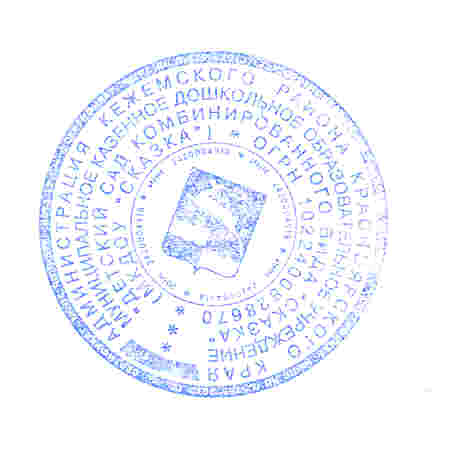 да